AAllegato A - di domanda di partecipazione Progetti di Alfabetizzazione alunni NAIAl Dirigente Scolastico dell’Istituto	Comprensivo di Calusco d’AddaOggetto: Domanda di partecipazione alla procedura di selezione per il per il personale interno  “Progetto __________________________________ - A.S. 2023-24”.                                                                                               (RIPORTARE ORDINE E SEZIONE)Il/la sottoscritto/a 					_________________nato/a____________ _______________________ Il 	_________________________ codice fiscale 				residente a _ 		___ in via 			_________________Recapito telefono fisso  _________________ recapito tel. cellulare ____________________indirizzo email 					,□ Iscritto all’ordine professionale degli 	di 	(n. 	)CHIEDEIn qualità di Personale in servizio presso questo istituto (personale interno) di partecipare alla selezione per l’attribuzione dell’incarico di esperto relativo al Progetto ______________________________________________________________________  A.S. 2023-24 presso la/le scuola/le  __________________________________________________________________________________________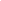 A tal fine, consapevole della responsabilità penale e della decadenza da eventuali benefici acquisiti nel caso di dichiarazioni mendaci, dichiara sotto la propria responsabilità quanto segue:di aver preso visione del bando;essere in possesso della cittadinanza italiana o di uno degli Stati Membri dell’Unione Europea;godere dei diritti civili e politici;non aver riportato condanne penali e non essere destinatario di provvedimenti che riguardano l’applicazione di misure di prevenzione, di decisioni civili e di provvedimenti amministrativi iscritti nel casellario giudiziario;essere a conoscenza di non essere sottoposto a procedimenti penali.di possedere il seguente titolo di studio ___________________________________________ conseguito il _____/_____/_______presso __________________________________________________________A tal fine allegacurriculum vitae in formato europeo (solo dati essenziali, pertinenti e non eccedenti)copia di un documento di identità in corso di validitàaltra documentazione utile alla valutazione (vedere avviso di selezione).Data 	/ 	/ 	Firma  	Il/la sottoscritto/a, inoltre dichiara di impegnarsi a svolgere l’incarico senza riserve secondo il periodo indicato e di presentare la relazione finale e la dichiarazione delle ore prestate.ll/la sottoscritto/a autorizza al trattamento dei dati personali, ai sensi del Regolamento UE 279/2016 o GDPR, per gli adempimenti connessi alla presente procedura.Data 	/ 	/ 	Firma  	